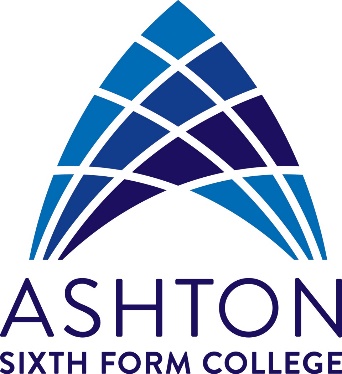 Prevent StrategyAimThis strategy outlines our approach to supporting the national ‘Prevent’ Agenda linked to the safeguarding of our students and staff.  This Strategy is written with reference to the Prevent Duty contained within Section 26 of the Counter Terrorism and Security Act 2015.  The Duty states that specified authorities including Sixth Form Colleges, in the exercise of their functions, must have “due regard to the need to prevent people from being drawn into terrorism”.   Whilst the College has a separate Prevent Strategy, the implementation, monitoring and reporting processes for issues concerning ‘Prevent’, will be conducted following Stamford Park Trust’s (SPT) Keeping Children Safe in Education Safeguarding and Child Protection Policy.ObjectivesTo develop and reinforce awareness of ‘Prevent’ in the College.To promote and reinforce shared values and to listen to and support the learners voice.To recognise current practice which contributes to the ‘Prevent’ agenda.To risk assess the College in order to identify areas for improvement.To develop a coordinated action plan to address the identified areas for improvement.To provide support and appropriate sign posting for students who may be at risk, whilst ensuring that the College liaises with the appropriate external authorities. Awareness of the Prevent AgendaPrevent is 1 of the 4 elements of ‘CONTEST’, the government’s counter-terrorism strategy. The 4 elements are: Pursue, Protect, Prepare and Prevent.  Prevent aims to stop people becoming terrorists or supporting terrorism.The Prevent strategy responds to the ideological challenge we face from terrorism and aspects of extremism, and the threat we face from those who promote these views.It provides practical help to prevent people from being drawn into terrorism and ensures they are given appropriate advice and support.It works with a wide range of sectors (including education, criminal justice, faith, charities, on-line and health) where there are risks of radicalisation.It covers all forms of terrorism, including far right extremism and some aspects of non-violent extremism (for example fundraising for terrorist organisations).Source: https://www.gov.uk/government/publications/prevent-duty-guidance.Current College practice which contributes to PreventSPT’s Keeping Children Safe in Education Safeguarding and Child Protection Policy makes reference to Prevent and radicalisation in section 5.1.14, to ensure that Prevent forms part of the protective work we do to safeguard our students, visitors and members of staff.  This section also advises anyone who is concerned to speak to the College’s DSL.The College has strong links with our DfE North West Regional Prevent Coordinator, Claire Little and the local Police.  The Vice Principal Achievement and Quality is Designated Safeguarding Lead (DSL) and has the contact details for ‘CHANNEL’ (a process which supports people at risk of being drawn into terrorism).  These are also held by the Center Principal and the Deputy DSL (Safeguarding Manager).The Vice Principal Achievement and Quality arranges regular training sessions on Prevent to maximise the opportunities for expert input to staff development.  The Senior Tutor team have all undertaken Prevent Refresher Training, as has the DSL and Deputy DSL.  All college staff have undertaken Project Grifin training with GMP in June 17.  In addition, SLT, our college Estates Manager and our Health and Safety Manager undertook Project Argus training with GMP in January 22.  In addition, all staff received Prevent Training from our DfE North West Regional Prevent Coordinator, Claire Little as part of Training and Planning week in July 2024.Our work to promote Equality, Diversity and Inclusion within college, including the College’s tutorial programme, incorporates British Values (values for life in modern Britain) and contributes to good community relations and reduces the risk of radicalisation.Our Chaplain has good relations with all local faith groups and has extensive named contacts to seek support at a local level.  Mainstream political parties are regularly invited in to College to support democracy related events.  The College will not allow representation at such events, from parties with extreme views, who promote violence or intolerance.In regards to teaching and learning we aim to provide a curriculum that promotes the knowledge, skills and understanding required to undermine extremist ideology and support British values by building student resilience. This will be achieved through:Embedding British Values (values for life in modern Britain), equality, diversity and inclusion, wellbeing and community cohesion throughout the curriculumEncouraging active citizenship and student contribution to the wider communityPromoting wider skills development such as social and emotional aspects of learningA curriculum adapted to recognise local needs, challenge extremist narratives and promote universal rightsTeaching, learning and assessment strategies that explore controversial issues in a way that promotes critical analysis and British values (values for life in modern Britain)Use of external programmes or groups to support learning while ensuring that the input supports College goals and values.Areas for improvement/Recent ImprovementsThe College has improved its Firewall system over the summer period 2024 and now utilises the “Fortinet UTP” software having thoroughly investigated the best options available. This system allows the College to filter and monitor internet effectively.The College Chaplin is investigating gaining better representation of different faiths for the Chaplaincy.		The College has invested in an automated/electronic visitor book and this has improved the system for the Centre Principal to vet and authorise external guest speakers.Action Plan and Risk AssessmentAppendix 1 - Glossary of terms from the Prevent Duty Guidance ‘Having due regard’ means that the authorities should place an appropriate amount of weight on the need to prevent people being drawn into terrorism when they consider all the other factors relevant to how they carry out their usual functions.‘Extremism’ is defined in the 2011 Prevent strategy as vocal or active opposition to fundamental British values, including democracy, the rule of law, individual liberty and mutual respect and tolerance of different faiths and beliefs. We also include in our definition of extremism calls for the death of members of our armed forces, whether in this country or overseas.‘Interventions’ are projects intended to divert people who are being drawn into terrorist activity. Interventions can include mentoring, counselling, theological support, encouraging civic engagement, developing support networks (family and peer structures) or providing mainstream services (education, employment, health, finance or housing). ‘Non-violent extremism’ is extremism, as defined above, which is not accompanied by violence.‘Prevention’ in the context of this document means reducing or eliminating the risk of individuals becoming involved in terrorism. Prevent includes but is not confined to the identification and referral of those at risk of being drawn into terrorism into appropriate interventions. These interventions aim to divert vulnerable people from radicalisation. ‘Radicalisation’ refers to the process by which a person comes to support terrorism and extremist ideologies associated with terrorist groups.‘Safeguarding’ is the process of protecting vulnerable people, whether from crime, other forms of abuse or (in the context of this document) from being drawn into terrorist-related activity. ‘Terrorism’ the current UK definition is given in the Terrorism Act 2000 (TACT 2000). In summary this defines terrorism as an action that endangers or causes serious violence to a person/people; causes serious damage to property; or seriously interferes or disrupts an electronic system. The use or threat must be designed to influence the government or to intimidate the public and is made for the purpose of advancing a political, religious or ideological cause. ‘Terrorist-related offences’ are those (such as murder) which are not offences in terrorist legislation, but which are judged to be committed in relation to terrorism.‘Vulnerability’ describes the condition of being capable of being injured; difficult to defend; open to moral or ideological attack. Within Prevent, the word describes factors and characteristics associated with being susceptible to radicalisation.Appendix 2 – Freedom of ExpressionUniversities and colleges have obligations under education law to protect and promote freedom of speech on their premises, as far as is reasonably practicable within the law, and are institutions where openly debating challenging ideas is expected. Thus the limitations on freedom of expression that universities can lawfully impose will be less than in the context of schools.Source: Equality and Human Rights Commission Freedom of Expression Legal Framework, P.22Appendix 3 – Supporting InformationProtecting young people from radicalisation and terrorism - https://www.gov.uk/government/publications/protecting-children-from-radicalisation-the-prevent-dutyGovernmental guidance on promoting British values in schools - https://www.gov.uk/government/news/guidance-on-promoting-british-values-in-schools-publishedGovernmental advice for schools (Prevent) - https://assets.publishing.service.gov.uk/government/uploads/system/uploads/attachment_data/file/439598/prevent-duty-departmental-advice-v6.pdfRevised Prevent Duty guidance for English and Wales 2021 - https://assets.publishing.service.gov.uk/government/uploads/system/uploads/attachment_data/file/439598/prevent-duty-departmental-advice-v6.pdfNo.Prevent Vulnerability/Risk AreaRisk Y/NAction taken/already in place to mitigate/address riskOwnerWhenRAG1NGovernors and Trustees have all completed the Home Office E-Learning module on Prevent.SLT and all college Staff (including safeguarding team) have all undertaken safeguarding and prevent training including Prevent training undertaken by Claire Little, DfE North West Prevent Coordinator for FE/HE. DSL and Deputy DSL have undertaken DfE/HM Government Prevent Refresher Awareness Course.DSL has attended one day Prevent Training with DfE London Prevent Coordinator, including:Prevent Induction/RefresherIntro to IncelsOnline Platforms and Extremist ContentGaming and Extremism Annually, all staff complete online Safeguarding and Prevent training via SmartLog following KCSIE training delivered by DSL or Deputy DSL. All SLT have completed safer recruitment training within the last 2 years.Prevent is part of all new staff induction and forms part of panel interview questions during the recruitment process.Project ARGUS training with GMP has been undertaken by all SLT colleagues, Estates Manager and Head of Estates and Compliance Manager.Head of Governance VP - DSL/ Deputy DSLVP/DSLDeputy DSLVP/DSLVP/DSLHead of Estates and ComplianceGov Training – Oct 23All staff/SLT/SG Team – July 2024Sept 202314th May 2024Sept 24Sept 22 and Feb 24August 24Jan 222NSee aboveGovernors and Trustees have all completed the Home Office E-Learning module on Prevent.There is a designated Governor with responsibility for Safeguarding/Prevent (Jane O’Connell).  VP/DSL reports regularly on safeguarding and Prevent at LGB Meetings. The DSL is the SPOC in relation to Prevent (VP), the Deputy DSL can deputise in their absence.VP/DSL is in regular communication with PreventDfE Regional Prevent Coordinator, Claire Little.  The DfE Prevent cocordinator has conducted all staff training in July 15, July 18 and July 21, July 22 and July 24.Head of GovernanceVP/DSLOn-GoingOn – going New Staff Training/ Staff TrainingJuly 243NStaff Meetings and identified staff training has included how to embed British Values (values for life in modern Britain) through general behaviors and teaching.  In addition, colleagues have had specific training on why YP may be drawn into extremism and emerging issues, such as:Right Wing Terrorism (RWT)IslamistIncel movementExternal consultant training has taken place for HOD on embedding FBVs in curriculum.The College’s tutorial Curriculum Implementation Plan (CIP) embeds British values (values for life in Modern Britain) and ensures that student are made aware of radicalisation and what to do if they have concerns with regards to themselves, peers, friends and relatives. The tutorial curriculum’s “Spotlight on” feature, allows any current national/international events to be raised in tutorial and discussed, for example the War in the Gazza. All staff and governors have undertaken prevent training (DfE) regularly.  Staff are aware of the actions to follow as in any safeguarding concern and this forms part of the all staff training and new staff training.The college’s website has a document for parents and carers to raise their awareness with regards to their sons/daughters and how best to protect them from extremism.  Furthermore it offers advice on where to seek help.VP/DSL and  E&D CoordinatorSLTDirector of Engagement & Achievement/STMsVP/DSLJuly 24July 23Sept/Nov 19On-Going Sept 24ExampleOct 23On-Going4Welfare and Pastoral Support1) Are there adequate arrangements and resources in place to provide pastoral care and support as required by the institution? 2) Does the institution have chaplaincy provision or is this support signposted locally or brought in? 3) Are their adequate monitoring arrangements to ensure that this support is effective and supports the institutions welfare and equality policies? 4) Does the chaplaincy support reflect the students demographic and need?NAll students have a designated Senior Tutor to provide pastoral support.  All vulnerable students have additional pastoral care through student services, college counsellor, Inclusive learning Support and the College’s Safeguarding Management Team.The College has a Multi-Faith Chaplaincy and an ordained, Church of England Chaplain.  The College has a Multi Faith Chaplaincy Policy Statement and the Chaplaincy area has “expectations” on display for all users of the facility to abide by.  In addition, the Chaplain has her office located in the Chaplaincy area and as such is able to monitor usage.In line with good practice, SPT instigated an external audit of the College Safeguarding arrangements with it’s auditors Judicium.  The review was very positive with very few recommendations, all of which have been actioned. Our Chaplain has good relations with all local faith groups and has extensive named contacts to seek support at a local level.  We are actively looking to increase faith representation in the chaplaincy via the Chaplin’s extensive local community contacts.  The College Chaplaincy is available for all faiths and people with no faith.  Relevant materials, washing facilities, prayer mats, and literature is made available for users of the facility.  Director of Engagement & Achievement/STMsChaplainVP/DSLChaplainOn-GoingOn-GoingMarch 23On-going5Speakers and Events1) Is there an effective framework for managing speaker requests?2) Is it well communicated to staff/student and complied with?3) Is there a policy/framework for managing on site events i.e. charity events?YAll guest speakers are recorded via an electronic guest book which is completed prior to the event.  The Centre principal then has to approve each speaker before the event.All trips and visits must be signed off by senior leaders and the College’s Centre Principal, subject to a comprehensive risk assessment.  High risk events, residential and foreign trips must be signed off via a SPT Trustee following a robust risk assessment. Charity events have to be vetted and approved via the College’s Chaplain, with an encouragement to support with large scale local and national charities TOG Mind/Children in Need)All visitors receive details with regards to expectations connected to Safeguarding and Prevent as they arrive at the college.  All visitors issued with an appropriately colored visitor’s pass which must be worn and visible at all times.Centre PrincipalSLT/ Centre Principal/ TrusteesCollege ChaplainBusiness AdminManagerOn-GoingOn GoingOn-GoingOn-Going6Safety Online1) Does the institution have a policy relating to the use of IT and does it contain a specific reference and inclusion of the Prevent Duty?2) Does the institution employ filtering/firewall systems to prevent staff/students/visitors from accessing extremist websites and material?3) Does this also include the use of using their own devices via Wi-Fi?4) Does the system alert to serious and/or repeated breaches or attempted breaches of the policy?  YThe Acceptable IT Usage policy makes reference to extremism and the Prevent Duty.IT filtering and monitoring systems are in place with a new firewall installed and tested over Summer 2024 (Fortinet UTP).Access to the college wifi system employs the same filtering/monitoring system that the college wired network employs ensuring any staff or student is unable to access extremist websites and material and reports any that try to.System is in place to alert us to serious breaches of the policy The college’s Canvas (VLE platform) provides access to the following for students:Reporting Online extremist material (gov.com)CEOP Internet SafetyUK Safer Internet Centre iREPORTit – reporting terrorist activity/reporting a hate crimeHead of ITHead of ITSince Sept 15 – On - going(System updated July 19 and again in July 24)On-Going7Subcontracting1) Are subcontracts trained in the Prevent duty?2) Are contractors DBS checked?YAll subcontracted catering service providers’ complete awareness raising training in safeguarding and Prevent and are DBS checked.All contractors provide evidence that employees are DBS checked. Chief Operating Officer (COO)Estates ManagerAnnually8Site Security1) Are there effective arrangements in place to manage access to the site by visitors and non-students?2) Is there a policy regarding the wearing of ID on site? Is it enforced?YThe College campus has a secure perimeter fence which prevents anyone gaining access other than via the main reception.  All visitors are asked to sign in and must wear a visitor’s badge and lanyard for the duration of their visit.  At this point all visitors are made aware of the College’s E&D and safeguarding commitments and who to contact if they have any concerns.    Head of Estates and Compliance/Business Admin ManagerOn-Going9Safeguarding1) Is protection against the risk of radicalisation and extremism included within Safeguarding and other relevant policies?2) Do Safeguarding and pastoral staff receive additional and ongoing training to enable the effective understanding and handling of referrals relating to radicalisation and extremism?3) Does the institution utilise Channel as a support mechanism in cases of radicalisation and extremism?NStamford Park Trust’s Keeping Children Safe in Education Safeguarding and Child Protection Policy was last reviewed in Sept 23.DSL and Deputy DSL have undertaken DfE/HM Government Prevent Refresher Awareness Course.One Channel referral has been made. VP/DSLVP/DSLDSLSept 2024Sept 23Feb 201810Communications1) Is the institution Prevent Lead and their role widely known across the institution?2) Are staff and students aware of the Prevent Duty, current risks and appropriate activities in this area?YAll staff are aware of the Prevent duty and receive regular training and updates on emerging risks.Student displays and tutorials sessions reinforce their responsibility and who to contact if they have any concerns.DSL/ Deputy DSLDirector of Engagement & AchievementOn-goingAll Staff training July 24 and Sept 24Student Training 24 11Incident Management1) Does the institution have a Business Continuity Plan (BCP) which is capable of dealing terrorist related issues?2) Is a suitably trained and informed person identified to lead on the response to such an incident?3) Does the institution have effective arrangements in place to identify and respond to tensions on or off site which might impact upon staff, student or public safety?4) Are effective arrangements in place to ensure that staff and students are appraised of tensions and provide advice where appropriate?YFull Business Continuity Plan is in place which is led by the Head of Estates and Compliance.  The BCP is a three-year plan and is reviewed annually.The “lock down” policy/practice that is in place and has been tested in a SPT school/academy. Head of Estates and Compliance will then conduct this training within the college.SLT and appropriate colleagues have undertaken BCP training with external trainers.Head of Estates and ComplianceHead of Estates and ComplianceHead of Estates and ComplianceAnnual on-going training (Aug 19).May 24.12Staff and VolunteersDoes awareness training extend to sub-contracted staff and volunteers?Is the institution vigilant to the radicalisation of staff by sub-contracted staff and volunteers?YAwareness training is undertaken by all sub-contracted catering staff.COOSept 2413FundraisingHow are charities checked to make sure that extremist organisation are not inadvertently being funded?yAll fundraising activities have to be raised via the Student Council lead Charities committee and are researched, vetted and agreed by our Chaplain before they are allowed to run.Chaplain/ST Lead for Student CouncilOn-Going